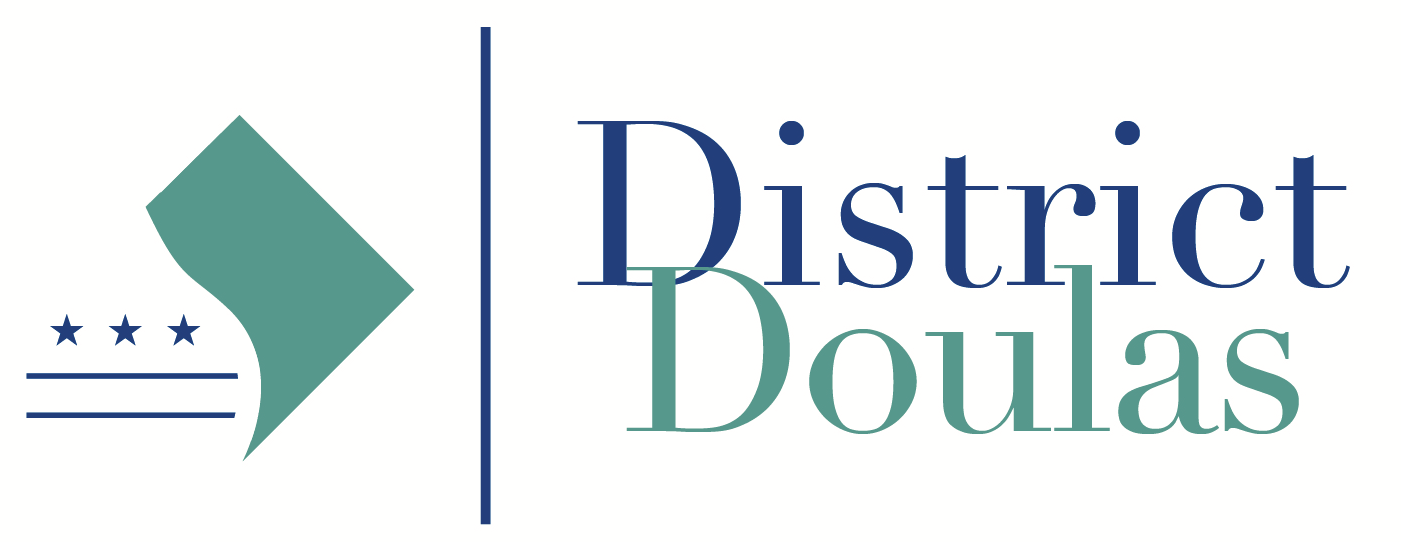 Birth PreferencesName: ________________________	Estimated Due Date: _____________While I know, I may need to respond to unexpected situations, these are my current intentions. Please explain everything that is happening to my birth team and me. I trust my medical team but I want to be a good advocate for myself and an active participant in my birth. Thank you for helping me have a safe, healthy, and satisfying birth!My support team: ______________________________________________I plan to minimize interventions during my labor and birth:Do not offer me medicated pain relief. I will ask for it if I want it.I prefer intermittent monitoring. I prefer a saline lock. I do not want routine intravenous fluids.Limited vaginal exams with informed consent.Please discuss the following interventions with us if they become necessary:stretch and sweepartificially rupturing membranes artificial augmentation of labor (including Pitocin during labor)postpartum Pitocin routine suctioning of baby with blue bulb syringe I would like time to labor down and follow my body’s urges to push before we consider directed pushing. I understand that this type of pushing may be useful in certain circumstances.No soaps or betadine to be used in or around the birth canal. If lubrication is needed, please use organic olive oil or arnica oil. I would like my baby on my chest immediately after birth with uninterrupted skin to skin until after the baby’s first feedingincluding delaying the weightPlease allow me time to deliver my placenta without cord traction.Please delay cord clamping for ____ minutes.I consent to the following newborn care procedures:Vitamin K injectionNewborn antibiotic eye ointmentHepatitis B vaccineCircumcision